422/18423/18424/18425/18426/18427/18428/18429/18430/18431/18432/18433/18434/18435/18436/18437/18438/18Mineral Titles ActMineral Titles ActNOTICE OF LAND CEASING TO BE A MINERAL TITLENOTICE OF LAND CEASING TO BE A MINERAL TITLETitle Type and Number:Mineral Lease 30636Area ceased on:02 October 2018Area:39.00 HectareLocality:TENNANT CREEKName of Applicants(s)Holder(s):100% GIANTS REEF EXPLORATION PTY LTD* [ACN. 009 200 346]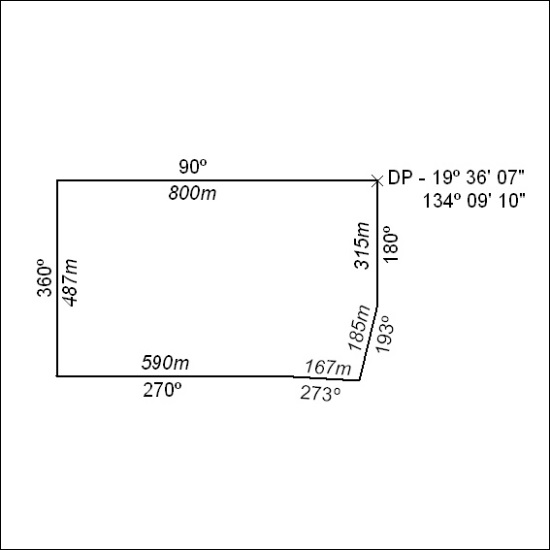 Mineral Titles ActMineral Titles ActNOTICE OF LAND CEASING TO BE A MINERAL TITLENOTICE OF LAND CEASING TO BE A MINERAL TITLETitle Type and Number:Mineral Lease 30715Area ceased on:02 October 2018Area:39.00 HectareLocality:KELLYName of Applicants(s)Holder(s):100% SANTEXCO PTY LTD [ACN. 002 910 296]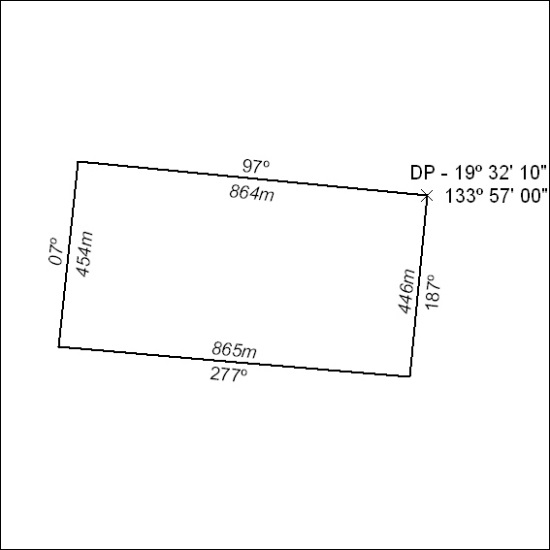 Mineral Titles ActMineral Titles ActNOTICE OF LAND CEASING TO BE A MINERAL TITLENOTICE OF LAND CEASING TO BE A MINERAL TITLETitle Type and Number:Mineral Lease 30744Area ceased on:02 October 2018Area:30.00 HectareLocality:SHORT RANGEName of Applicants(s)Holder(s):100% SANTEXCO PTY LTD [ACN. 002 910 296]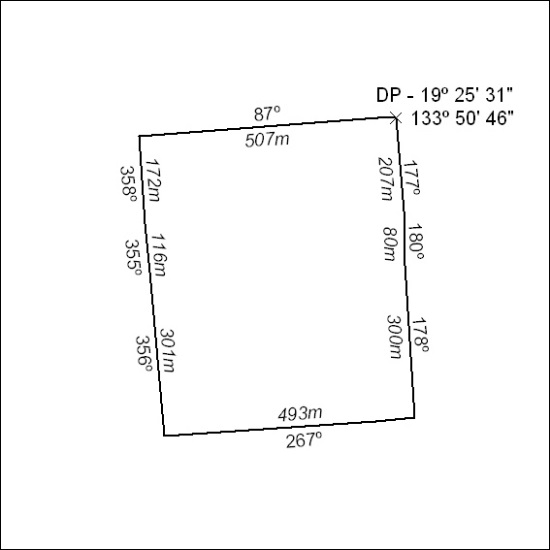 Mineral Titles ActMineral Titles ActNOTICE OF LAND CEASING TO BE A MINERAL TITLENOTICE OF LAND CEASING TO BE A MINERAL TITLETitle Type and Number:Mineral Lease 30781Area ceased on:02 October 2018Area:20.00 HectareLocality:SHORT RANGEName of Applicants(s)Holder(s):100% SANTEXCO PTY LTD [ACN. 002 910 296]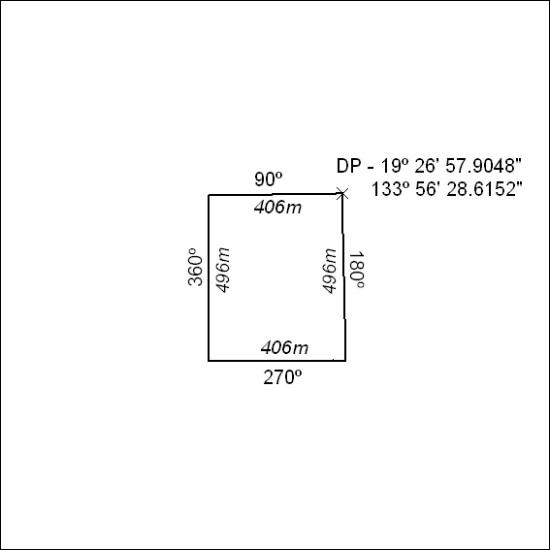 Mineral Titles ActMineral Titles ActNOTICE OF LAND CEASING TO BE A MINERAL TITLENOTICE OF LAND CEASING TO BE A MINERAL TITLETitle Type and Number:Mineral Lease 30782Area ceased on:02 October 2018Area:19.00 HectareLocality:SHORT RANGEName of Applicants(s)Holder(s):100% SANTEXCO PTY LTD [ACN. 002 910 296]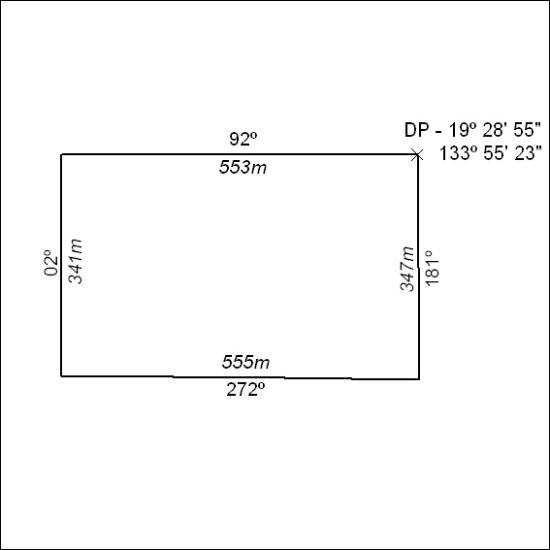 Mineral Titles ActMineral Titles ActNOTICE OF LAND CEASING TO BE A MINERAL TITLENOTICE OF LAND CEASING TO BE A MINERAL TITLETitle Type and Number:Mineral Lease 30784Area ceased on:02 October 2018Area:31.00 HectareLocality:SHORT RANGEName of Applicants(s)Holder(s):100% SANTEXCO PTY LTD [ACN. 002 910 296]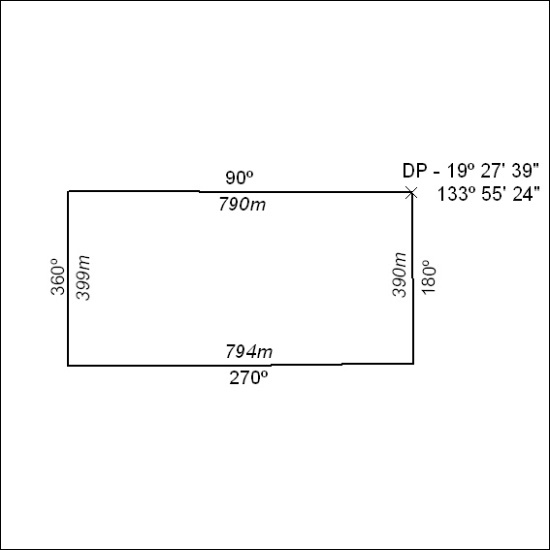 Mineral Titles ActMineral Titles ActNOTICE OF LAND CEASING TO BE A MINERAL TITLENOTICE OF LAND CEASING TO BE A MINERAL TITLETitle Type and Number:Mineral Lease 30874Area ceased on:02 October 2018Area:33.00 HectareLocality:TENNANT CREEKName of Applicants(s)Holder(s):100% SANTEXCO PTY LTD [ACN. 002 910 296]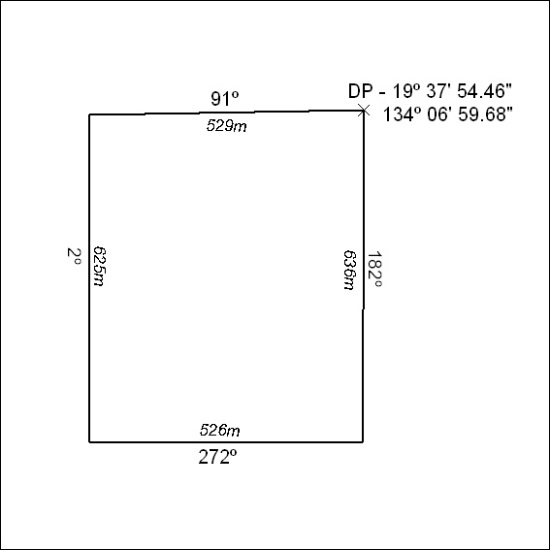 Mineral Titles ActMineral Titles ActNOTICE OF LAND CEASING TO BE A MINERAL TITLENOTICE OF LAND CEASING TO BE A MINERAL TITLETitle Type and Number:Mineral Lease 30946Area ceased on:02 October 2018Area:19.00 HectareLocality:SHORT RANGEName of Applicants(s)Holder(s):100% SANTEXCO PTY LTD [ACN. 002 910 296]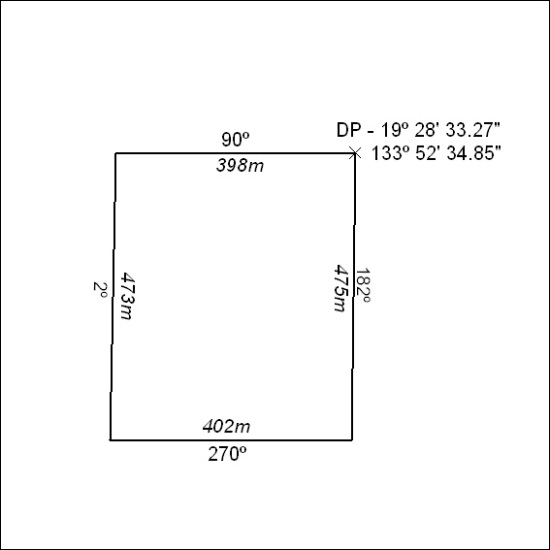 Mineral Titles ActMineral Titles ActNOTICE OF LAND CEASING TO BE A MINERAL TITLENOTICE OF LAND CEASING TO BE A MINERAL TITLETitle Type and Number:Mineral Lease 30947Area ceased on:02 October 2018Area:270.00 HectaresLocality:SHORT RANGEName of Applicants(s)Holder(s):100% GIANTS REEF EXPLORATION PTY LTD* [ACN. 009 200 346]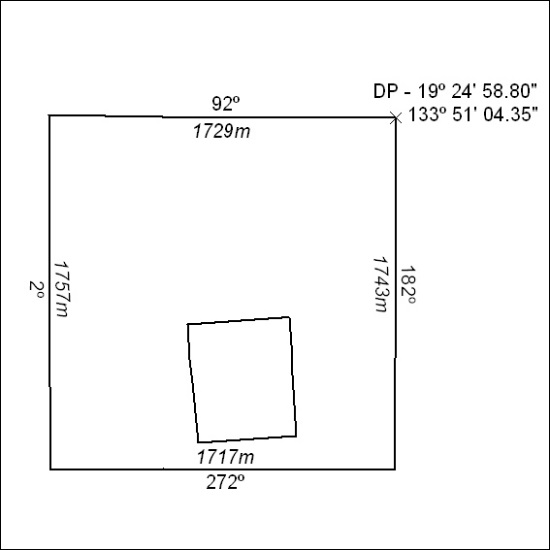 Mineral Titles ActMineral Titles ActNOTICE OF LAND CEASING TO BE A MINERAL TITLENOTICE OF LAND CEASING TO BE A MINERAL TITLETitle Type and Number:Mineral Lease 31055Area ceased on:02 October 2018Area:18.00 HectareLocality:TENNANT CREEKName of Applicants(s)Holder(s):100% SANTEXCO PTY LTD [ACN. 002 910 296]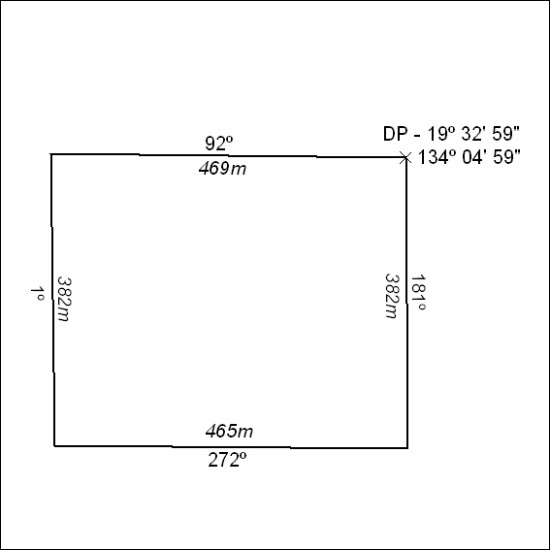 Mineral Titles ActMineral Titles ActNOTICE OF LAND CEASING TO BE A MINERAL TITLENOTICE OF LAND CEASING TO BE A MINERAL TITLETitle Type and Number:Mineral Lease 31057Area ceased on:02 October 2018Area:64.00 HectareLocality:KELLYName of Applicants(s)Holder(s):100% SANTEXCO PTY LTD [ACN. 002 910 296]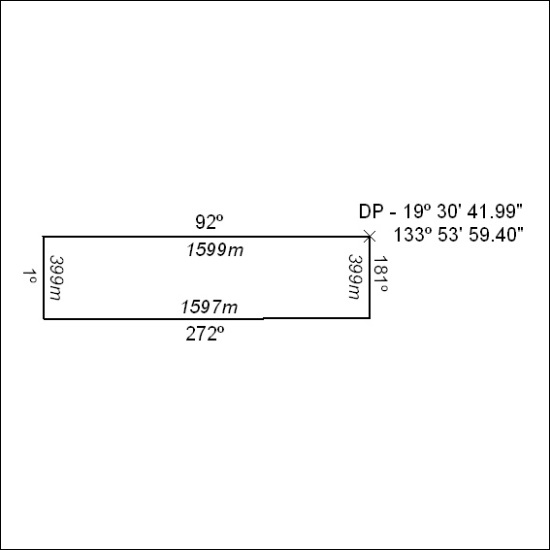 Mineral Titles ActMineral Titles ActNOTICE OF LAND CEASING TO BE A MINERAL TITLENOTICE OF LAND CEASING TO BE A MINERAL TITLETitle Type and Number:Mineral Lease 31076Area ceased on:02 October 2018Area:26.00 HectareLocality:TENNANT CREEKName of Applicants(s)Holder(s):100% SANTEXCO PTY LTD [ACN. 002 910 296]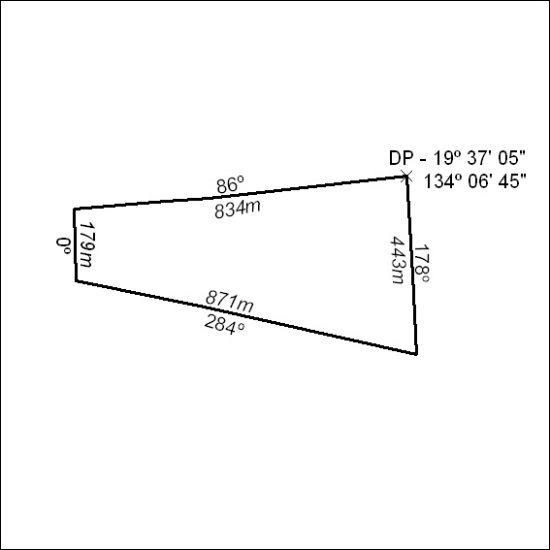 Mineral Titles ActMineral Titles ActNOTICE OF LAND CEASING TO BE A MINERAL TITLENOTICE OF LAND CEASING TO BE A MINERAL TITLETitle Type and Number:Mineral Lease (Central) 120Area ceased on:02 October 2018Area:15.00 HectareLocality:SHORT RANGEName of Applicants(s)Holder(s):100% SANTEXCO PTY LTD [ACN. 002 910 296]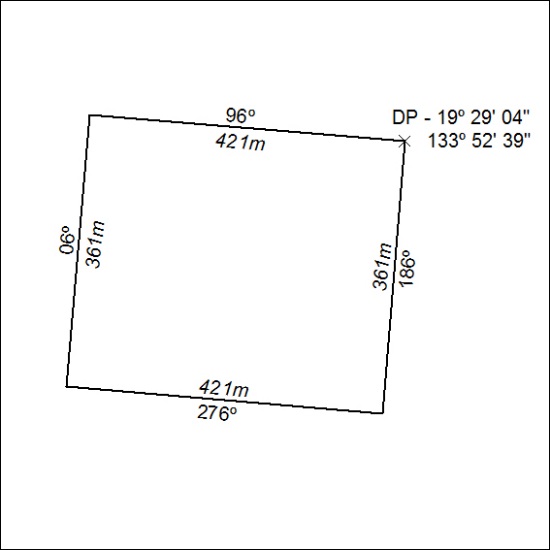 Mineral Titles ActMineral Titles ActNOTICE OF LAND CEASING TO BE A MINERAL TITLENOTICE OF LAND CEASING TO BE A MINERAL TITLETitle Type and Number:Mineral Lease (Central) 121Area ceased on:02 October 2018Area:15.00 HectareLocality:SHORT RANGEName of Applicants(s)Holder(s):100% SANTEXCO PTY LTD [ACN. 002 910 296]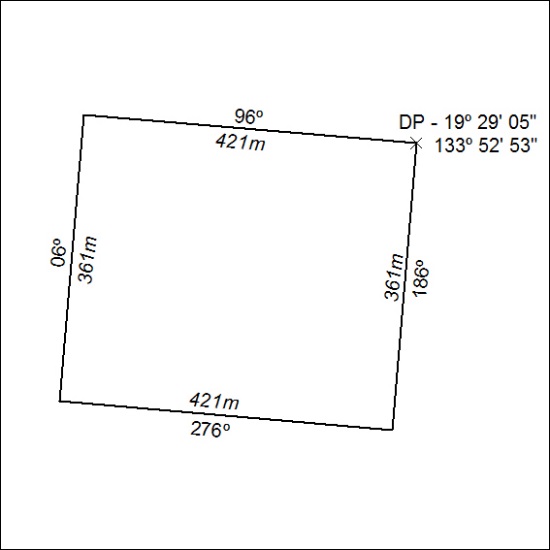 Mineral Titles ActMineral Titles ActNOTICE OF LAND CEASING TO BE A MINERAL TITLENOTICE OF LAND CEASING TO BE A MINERAL TITLETitle Type and Number:Mineral Lease (Central) 122Area ceased on:02 October 2018Locality:SHORT RANGEName of Applicants(s)Holder(s):100% SANTEXCO PTY LTD [ACN. 002 910 296]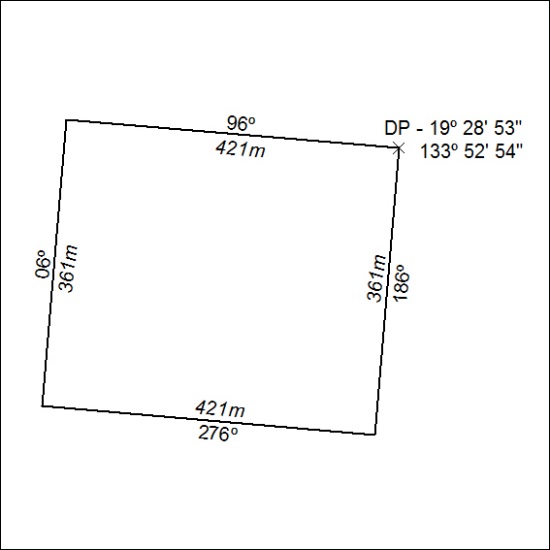 Mineral Titles ActMineral Titles ActNOTICE OF LAND CEASING TO BE A MINERAL TITLENOTICE OF LAND CEASING TO BE A MINERAL TITLETitle Type and Number:Mineral Lease (Central) 123Area ceased on:02 October 2018Area:15.00 HectareLocality:SHORT RANGEName of Applicants(s)Holder(s):100% SANTEXCO PTY LTD [ACN. 002 910 296]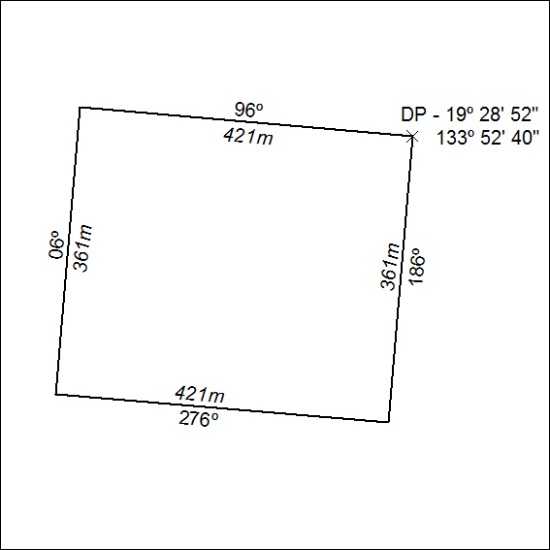 Mineral Titles ActMineral Titles ActNOTICE OF LAND CEASING TO BE A MINERAL TITLENOTICE OF LAND CEASING TO BE A MINERAL TITLETitle Type and Number:Mineral Lease (Central) 626Area ceased on:02 October 2018Area:8.00 HectareLocality:TENNANT CREEKName of Applicants(s)Holder(s):100% GIANTS REEF EXPLORATION PTY LTD* [ACN. 009 200 346]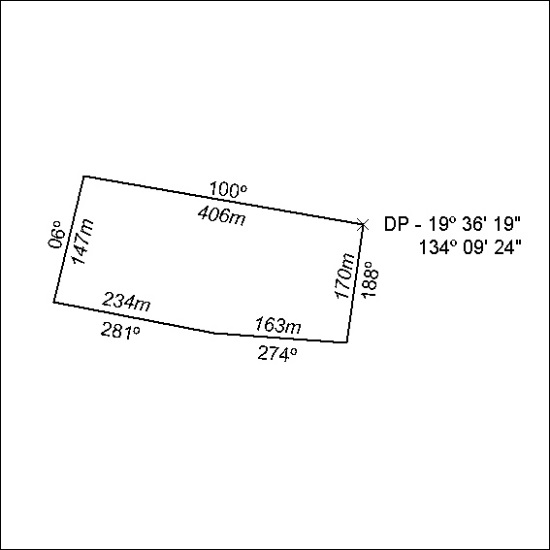 